ROCZNIKI NAUK SPOŁECZNYCH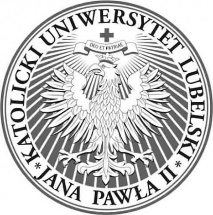 Annals of Social SciencesRoczniki Nauk SpołecznychKatolicki Uniwersytet Lubelski Jana Pawła II  Al. Racławickie 14, 20-950 Lublin  e-mail: rocznikins@kul.plRECENZJA/ REVIEWdate 		podpis/signature Tytuł artykułu/ Article Title:Ocena ogólna poziomu artykułu/Overall assessment of the article:(Proszę ocenić na skali od 1 do 6, gdzie 1= niewystarczająca; 6= znakomita)Please assess due to the scale from 1 to 6, where 1= insufficient; 6= brilliantOcena ogólna poziomu artykułu/Overall assessment of the article:(Proszę ocenić na skali od 1 do 6, gdzie 1= niewystarczająca; 6= znakomita)Please assess due to the scale from 1 to 6, where 1= insufficient; 6= brilliantPrzegląd literatury/Literatury reviewPoprawność metodologiczna/Research methodologyJasność wywodu/Coherence of the argumentWażkość pod względem naukowym/Scientific valueOryginalność problemu/Originality in researchOgólna opinia/General Opinion:Rekomendacja/Conclusion: proszę podkreślić właściwą opinię/please underline your recommendationTekst nadaje się do publikacji w obecnej postaci/ The article is worth publishing in author 's versionTekst nadaje się do publikacji po wprowadzeniu poprawek/ The article is worth publishing after   corrections suggested by the reviewerTekst wymaga wprowadzenia istotnych poprawek i ponownego zrecenzowania/The article requires major corrections and a repeated review Tekst nie nadaje się do publikacji/ The article is not suitable for publication